«Интерактивная дидактическая игра «Глубоковская роспись»Чугунникова Елена Викторовна,                                                                 воспитатель высшей квалификационной категории                                                                                   МАДОУ «Детский сад №19»,                                                                                   Вологодская обл., г. Череповец2019 гАктуальность:Сегодня мы уже не можем представить мир без информационных ресурсов и технологий. Современное общество требует от нас умения работать с компьютером, обладания хорошей интеллектуально-познавательной базой, умения логически мыслить и  рассуждать. В дошкольном образовательном учреждении,  начиная с младшего дошкольного возраста, педагоги вводят в игровую деятельность и образовательный процесс работу с интерактивной доской.  Обучение  дошкольников традиционными методами сохраняется, но в современных условиях появилось больше возможностей использовать интерактивные формы, которые обладают рядом преимуществ. Более семи лет я работаю над ознакомлением дошкольников с росписями Вологодского края. Тема имеет историческую подоплеку, которая всегда трудно воспринимается  детьми, кроме того она содержит массу элементов, сложных для запоминания дошкольниками. Коллекция настольно-печатных дидактических игр,  созданная мной,  облегчает знакомство с материалом темы, но сейчас самым эффективным  средством обучения  является интерактивная компьютерная игра.      В условиях реализации ФГОС ДО участие детей в интерактивных играх в позволяет:-осуществлять деятельностный подход в обучении;-создать  базу для развития умения сравнивать, анализировать и делать выводы;-обходиться без оценочной деятельности, в результате чего ребенок чувствует себя более уверенно, не боится делать ошибки, лучше относится к окружающему миру, ощущает себя более раскрепощённым и общительным.Пример такой игры по ознакомлению с  глубоковской  росписью Вологодского края  я представляю вашему вниманию.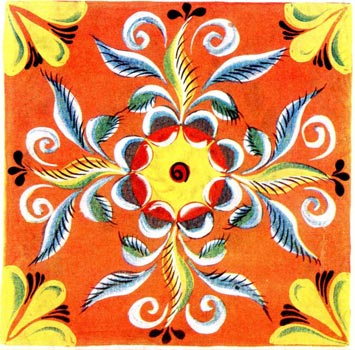 Цель игры: формирование у детей среднего и старшего дошкольного возраста представлений о глубоковской росписи Вологодского края.Задачи  игры:1.Формирование умения определять и называть глубоковскую роспись, находить и перечислять её отличительные особенности.2.Развивать умение анализировать, сравнивать, делать выводы.3.Поддерживать интерес к ознакомлению с народными росписями, воспитывать чувство гордости за мастеров Вологодского края.В нашей игре есть герой, который помогает детям знакомиться с правилами игры, ведет их от задания к заданию. Выбран он не случайно, так как  происхождение его связано с народными представлениями  и преданиями о крестьянском быте, о существах, яко бы обитающих в русских избах. Знакомьтесь, Домовёнок Кузя! Кузя живет в доме Мастерицы, которая украшает предметы глубоковской росписью.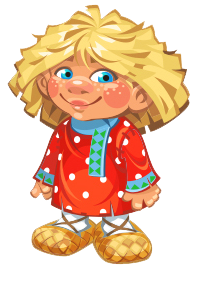 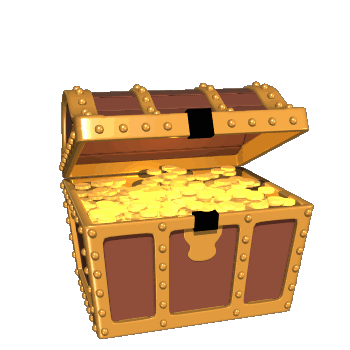 Правила игры:-чтобы найти сундук с сокровищами, спрятанный в доме Мастерицы, надо выполнить её задания и отгадать её загадки.Поскольку глубоковская роспись является в основе своей прялочной росписью,  первые задания касаются именно прялок. Например, нужно найти такую же прялку: 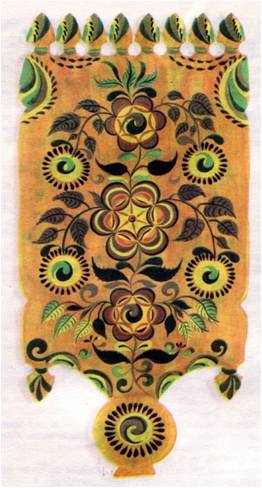 Есть задания по типу: «Какой предмет лишний?». Дети сами должны определить признак, по которому предмет отличается от остальных. Игра для детей среднего возраста может проходить без пояснений, а для старших ребят предлагается доказать свой выбор. В зависимости от особенностей хода конкретной игры, педагог может вносить определенные изменения в ее ход, например, между заданиями, если это оговорено объявленными участникам правилами, может быть включен поиск реальных предметов в реальном  пространстве.При завершении игры со старшими дошкольниками обязательно проводится анализ, в ходе которого будет выявлено: какие эмоции испытывали участники в процессе игры и по окончанию её, какие действия предпринимали, и какой результат был получен.Результативность. По результатам использования игры можно сделать вывод: интерес детей к играм и рассматриванию глубоковской росписи усилился, дети быстрее стали ее определять и называть, выделять колорит и основные элементы.Список литературы:Путилова  Н. В. Глубоковская роспись: Метод. разраб. по прогр. "Худож. росписи по дереву и бересте на основе мест. традиций нар. искусства Вологод. края (Рус. Севера)" / Н. В. Путилова. - Ярославль : Нюанс, 1994. - 64 с. : ил.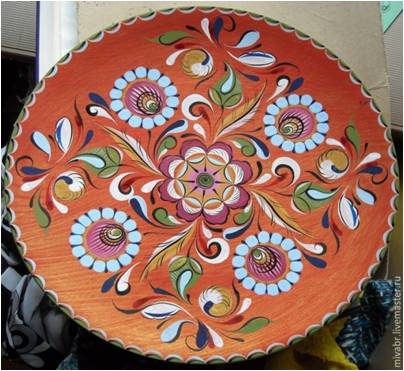 